III. Úprava cukru varenímZariadenie používané na varenie cukruV cukrárenskej výrobe sa cukor spracováva vo forme cukrových rozvarov s rôznou koncentráciou. V prevádzkach sa cukor  varí pri atmosferickom tlaku,  v otvorených kotloch na plynových stoliciach priamym plameňom, alebo v parných duplikátoroch. Na to stačí para s pretlakom . Dnes sa na varenie cukrových rozvarov používajú vákuové varné zariadenia. 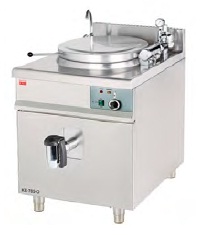 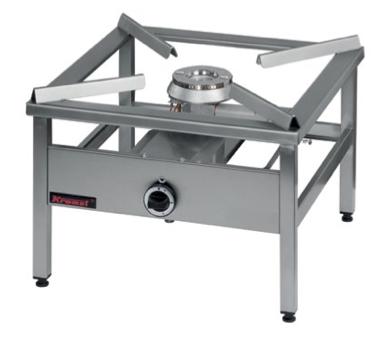 Varná plynová stolica.                     Varný kotol parný s okrúhlym duplikátorom . 